SNP Memo #2023-2024-49
COMMONWEALTH of VIRGINIA 
Department of Education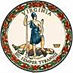 DATE: February 8, 2024TO: Directors, Supervisors, and Contact Persons AddressedFROM: Sandra C. Curwood, PhD, RDN, SandySUBJECT: Office of School and Community Nutrition Programs UpdatesThe Virginia Department of Education, Office of School and Community Nutrition Programs (VDOE-SCNP) is excited to share staffing updates and the addition of “Community” to the office’s title. This name change reflects the importance of the At-Risk Child and Adult Care Food Program (CACFP) and the Summer Food Service Program (SFSP) as well as the dedication of community organizations to ensuring Virginia children have access to nutritious meals year-round.SNP Team Staffing UpdatesPlease join us in welcoming back Huong Lam as our SNP Region 4 Specialist. Next, please welcome Brandy Shaffer as our new SNP Region 2 Specialist. Brandy comes to the VDOE-SCNP from Henrico County Public Schools with over 11 years of school nutrition experience. Brandy has held many roles during her tenure from account clerk to cafeteria manager, with her most recent position as Field Supervisor overseeing 15 of the division's cafeterias. Brandy enjoys the hands-on day-to-day work in school nutrition including being on the front lines cooking and serving Virginia students. Additionally, we would like to welcome Marianna Chauvin as our new SNP Region 7 Specialist. Marianna has a master’s in public policy and administration from Mississippi State University where she also received a degree in English. Marianna comes to the VDOE-SCNP from the Office of Child Nutrition at the Mississippi Department of Education. Prior to her work in child nutrition, Marianna worked in both the public and non-profit sectors to improve the health, education, and prosperity of under-resourced families in Mississippi. SNP Regional Specialist AssignmentsRegion 1: Kenndra Buyalos (Kenndra.Buyalos@doe.virginia.gov)Region 2: Brandy Shaffer (Brandy.Shaffer@doe.virginia.gov)Region 3: Amy Klein (Amy.Klein@doe.virginia.gov) Region 4: Huong Lam (Huong.Lam@doe.virginia.gov)Region 5: Sabrina Chappell-Strickland (Sabrina.Chappell-Strickland@doe.virginia.gov)Region 6: Erica Davis (Erica.Davis@doe.virginia.gov) Region 7: Marianna Chauvin (Marianna Chauvin@doe.virginia.gov)Region 8 and Public and Private RCCIs: Denise Clark (Denise.Clark@doe.virginia.gov)Private Schools: Matthew Franklin (Matthew.Franklin@doe.virginia.gov)SNP Lead Compliance Specialist: Crystal Crutchfield (Crystal.Crutchfield@doe.virginia.gov)SNP Coordinator: Andrea Nannery (Andrea.Nannery@doe.virginia.gov)Community Nutrition Programs (CNP) Team Staffing UpdatesPlease join the Community Nutrition Programs (CNP) team in welcoming Sierra Bailey and Andrea October.Sierra previously worked for Virginia Commonwealth University (VCU) as a community research coordinator. In this role she worked on a community based participatory research trial that involved educating and training community members on topics such as nutrition, physical activity, and the small changes model. Prior to VCU, Sierra was a public health advisor with the Center for Disease Control where she focused on community outreach efforts in Richmond City. Sierra has a master’s of public health with a concentration in nutrition from the University of North Carolina at Chapel Hill. Sierra will serve as the CNP regional specialist for community sponsors in regions 4, 5, and 6.Andrea joins the CNP team after working as a special nutrition programs specialist for the CACFP at the Virginia Department of Health (VDH). Prior to working at VDH, Andrea worked extensively in both the healthcare and non-profit industries. She began her career in the field of HIV/AIDS; overseeing Ryan White Part A funded programs in New York City and then managing several grant funded programs at an HIV/AIDS clinic. She then transitioned to managing outpatient medical office practices including a cardiology, pulmonology, and infectious disease practice. Andrea has some prior experience in the education field having worked as an admissions reader for The College of William and Mary. Andrea earned her bachelor’s degree in health from the University of Richmond and received her master’s degree in public administration specializing in health services management from New York University. Andrea will serve as the CNP regional specialist for community sponsors in regions 2 and 3.Lastly, join us in congratulating Stephen Bewley on his promotion to CNP lead regional specialist. Stephen joined the CNP team in December 2021 and has served as the CNP regional specialist for regions 1, 7, and 8, and more recently for regions 2 and 3. Stephen is a subject matter expert on meal pattern, culinary skills, and food safety. He continues to support the CNP team in resource development and assisting in overseeing the administrative review process.   CNP Specialist Regional AssignmentsRegions 1, 7 and 8: Troyana Cheatham (Troyana.Cheatham@doe.virginia.gov)Region 2 and 3: Andrea October (Andrea.October@doe.virginia.gov)Region 4 and 5, and 6: Sierra Bailey (Sierra.Bailey@doe.virginia.gov)CNP Lead Regional Specialist: Stephen Bewley (Stephen.Bewley@doe.virginia.gov)SNP Outreach and Onboarding Specialist: Jon Tirk (Jon.Tirk@doe.virginia.gov) CNP Coordinator: Maggie Parker (Maggie.Parker@doe.virginia.gov)SCNP Operations and Support Team Staffing UpdatesThe VDOE-SCNP Operations and Support (Ops) Team provides support to the VDOE-SCNP staff and program participants. The team oversees the areas of policy and research, finance, systems (SNPWeb), and procurement.Please join us in welcoming Shannon Girouard as the new SCNP Finance Specialist. Shannon has a master’s degree in public administration from Virginia Commonwealth University and a bachelor’s degree in government from the College of William and Mary. She holds a Department of General Services Virginia Contracting Associate (VCA) certification, is a Certified Grants Management Specialist with the National Grants Management Association (NGMA) and is a member of the Project Management Institute (PMI). Shannon began working in grants administration in the affordable housing and homeless services arena at the Virginia Department of Housing and Community Development in 1993. Since that time, she has worked in state government in a variety of grants administration positions in the fields of higher education, homeland security, social services, and the environment. Most recently, she served as the fiscal officer and later the AmeriCorps manager within the Virginia Department of Social Services Office on Service and Volunteerism. Shannon enjoys shopping for all things vintage with her daughter and exploring Richmond’s restaurant scene.Additionally, we would like to welcome Paula Henry as the new SCNP Grants, Claims, Procurement, and Reporting Specialist. Paula graduated from New Kent High and enlisted in the Army at age 19, where she served for 6 years. She then transferred to Active National Guard Reserve where she served as the unit Supply Sergent. Upon honorable discharge, Paula worked for the Henrico County Division of Fire, where she served 27 years as Logistics Warehouse Supervisor.  In this role, she oversaw annual budget analyses, procurement, contracts, and budget reporting. She loves cooking and traveling abroad. Paula is excited for the opportunity to be a part of the team and doing her part in making sure every child has access to a nutritious meal. Ops Team AssignmentsSCNP Finance Specialist: Shannon Girouard (Shannon.Girouard@doe.virginia.gov) SCNP Grants, Claims, Procurement, and Reporting Specialist: Paula Henry (Paula.Henry@doe.virginia.gov) SCNP Policy and Research Specialist: Courtney Jones (interim) (Courtney.Jones@doe.virginia.gov) SCNP Procurement and Contracts Specialist: Tom Patrick (Thomas.Patrick@doe.virginia.gov) SCNP Network Systems Specialist: Sivagami Solayappan (Sivagami.Solayappan@doe.virginia.gov) SCNP Operations and Support Supervisor: Courtney Jones (Courtney.Jones@doe.virginia.gov)Training, Program Improvement, and Grants (TIG) Team Staffing UpdatesThe VDOE-SNP TIG Team provides support to all school and child nutrition programs in the areas of internal and external training and professional development, marketing, farm to school, wellness policies, grant management, and miscellaneous special projects.Please join us in welcoming Katy Harbin as the new SCNP Nutrition and Wellness Specialist. Katy is a registered dietitian nutritionist with over a decade of experience in retail nutrition, wellness programs, and clinical nutrition. After receiving her bachelor of science in nutrition and dietetics from Samford University, Katy completed her dietetic internship at the Medical University of South Carolina and master of arts in gastronomy from the University of Adelaide. Her passion for understanding childhood nutrition led her to join the VDOE-SCNP as a Nutrition and Wellness Specialist. She looks forward to continuing her work in developing holistic approaches to food that grow healthy communities.TIG Team AssignmentsSCNP Nutrition and Wellness Specialist: Katy Harbin (Katy.Harbin@doe.virginia.gov)SCNP Training and Marketing Specialist: Callie Nickles (Callie.Nickles@doe.virginia.gov)SCNP Lead Farm to School Specialist: Bee Thorp (Brittany.Thorp@doe.virginia.gov)SCNP Regional Projects Specialist: John Shoulders (John.Shoulders@doe.virginia.gov)SCNP Team Nutrition Training Grant Project Specialist: Katie Stansfield (Katelynn.Stansfield@doe.virginia.gov) SCNP TIG Team Supervisor: Kelly Shomo (Kelly.Shomo@doe.virginia.gov)Additional VDOE-SNP Team MembersVDOE-SNP Director: Dr. Sandy Curwood (Sandra.Curwood@doe.virginia.gov)SCNP Technical Advisor to the State Director: Lynne Fellin (Lynne.Fellin@doe.virginia.gov)SCNP Lead Administrative Assistant: Crystal Christmas (Crystal.Christmas@doe.virginia.gov)SCNP Administrative and Program Support: Fiora DeBorous (Fiora.Pleasants-deborous@doe.virginia.gov)For more InformationFor more information, please contact your assigned school or community nutrition programs regional specialist or the SNP policy mailbox via email at SNPpolicy@doe.virginia.gov. SCC/cc